Муниципальное учреждение дополнительного образования«Центр эстетического воспитания детей»города Саранска Республики МордовияБеседа в музее изобразительных искусств на тему:«Императорский Царскосельский лицей»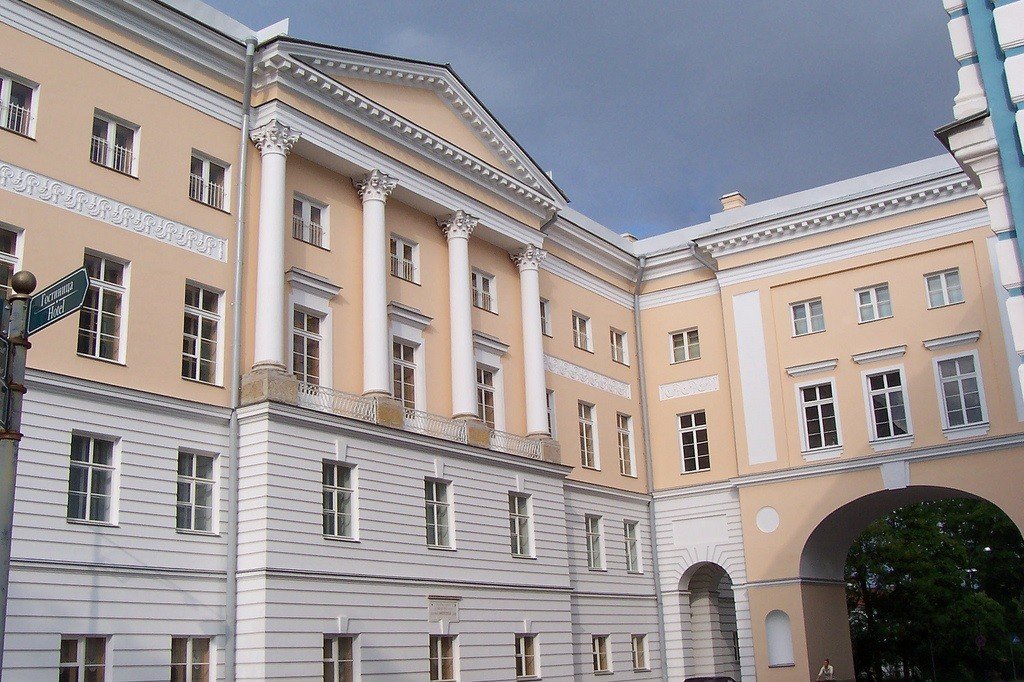 подготовила педагог дополнительного образованияКалиниченко Анжелика НиколаевнаСаранск 2023Цель:формировать понимание взаимосвязи исторических эпох и своей причастности к иному времени, культуре посредством общения с памятниками истории и культуры.Задачи:формировать устойчивую потребность и навыки общения с памятником, с музеем;развивать способность к эстетическому созерцанию и сопереживанию;формировать уважение к другим культурам, готовность понимать и принимать систему иных ценностей;развивать потребность в самостоятельном освоении окружающего мира путем изучения культурного наследия разных эпох и народов.БеседаИмператорский Царскосельский лицей был учрежден в 1810 г. для дворянских детей как элитарное закрытое учебное заведение, Он занял весь четырехэтажный флигель Екатерининского дворца, построенный еще в конце XVIII в. архитектором Нееловым. Монументальная трехпролетная арка соединяет его с дворцом. 19 октября 1811 г. был торжественно отмечен день открытия лицея.Общая информацияСреди 30 подростков, принятых на первый курс, были будущий поэт Дельвиг, декабристы Пущин и Кюхельбекер, адмирал Матюшкин, дипломат Горчаков. Но самым известным выпускником лицея стал, конечно, Александр Пушкин. 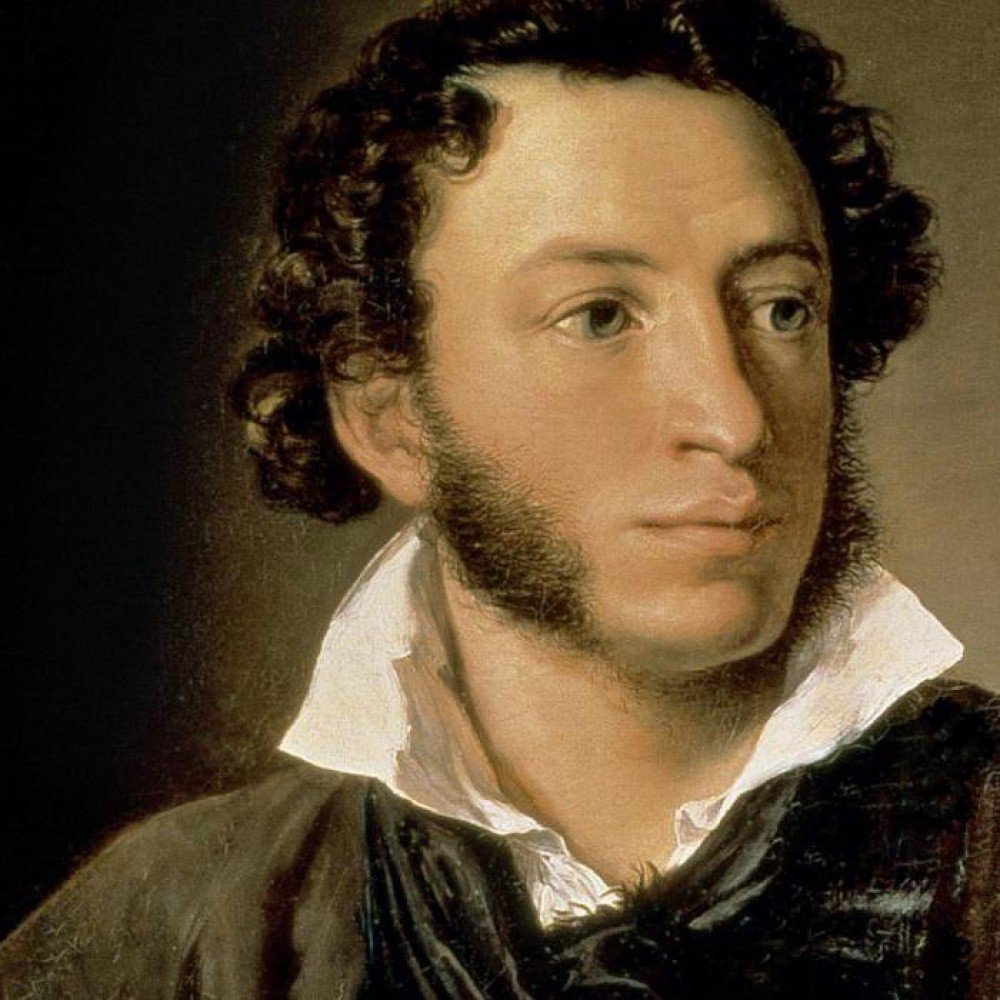 Пройдут годы, и он скажет в стихотворении об этом торжественном и памятном дне:Воображаю день счастливый,
Когда средь вас возник лицей,
И слышу наших игр я снова шум игривый
И вижу вновь семью друзей.Особенно запомнилась лицеистам речь профессора Куницына. Он говорил об обязанностях гражданина и воина и призывал своих будущих воспитанников действовать, как «думали и действовали древние россы: любовь к славе и отечеству должна быть вашим руководителем!»Куницыну дань сердца и вина!
Он создал нас, он воспитал наш пламень,
Поставлен им краеугольный камень,
Им чистая лампада возжена...В лицейских стенах Пушкин провел шесть лет. Здесь он нашел преданных друзей, до конца дней сохранивших верность лицейскому братству. Здесь открылся его поэтический дар, и прославленный русский поэт Державин, услышав на экзамене, как юноша читал «Воспоминания в Царском Селе», увидел в нем преемника своей лиры.И славный старец наш, царей певец избранный,
Крылатым гением и грацией венчанный,
В слезах обнял меня дрожащею рукой
И счастье мне предрек, незнаемое мной.Музей в лицее был открыт в 1949 т. к 150-летней годовщине со дня рождения Пушкина. Постепенно в нем была воссоздана атмосфера и обстановка первого, самого знаменитого, «пушкинского» выпуска, дающая хорошее представление о том, как жили и учились его воспитанники. Лицей был закрытым учебным заведением со строго регламентированным распорядком дня. Лицеисты вставали в шесть утра и после утренней молитвы приступали к занятиям, которые длились до двенадцати, Затем был обед и еще три часа занятий, потом — прогулка и физические упражнения (плавание, фехтование, верховая езда, зимой катание на коньках).Поднявшись по крутой лицейской лестнице и миновав комнату дежурного гувернера, можно пройти по длинному коридору четвертого этажа вдоль лицейских «келий», вчитываясь в знакомые имена на узких металлических табличках на дверях: Иван Пущин, Антон Дельвиг, Александр Горчаков и, конечно же, Александр Пушкин (комната номер 14). 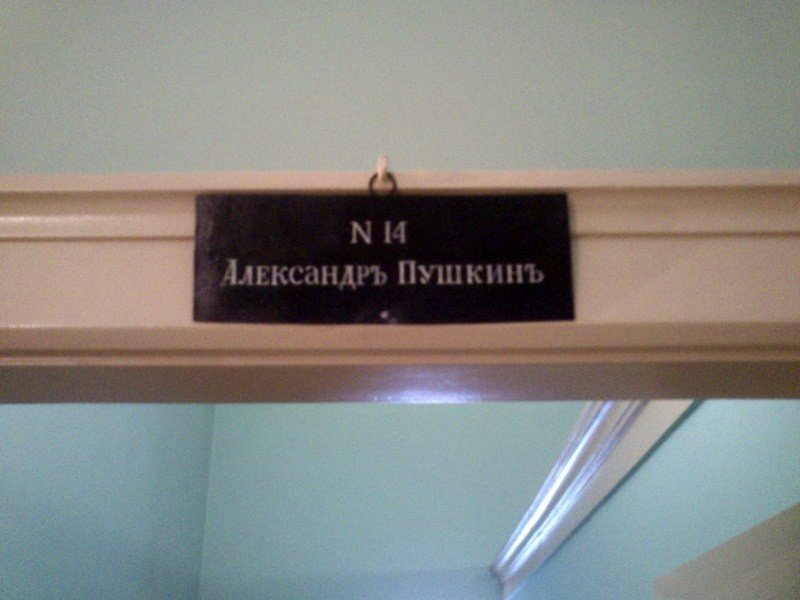 На основе архивных материалов восстановлены в прежнем виде не только спальни воспитанников, но и Большой зал (в нем происходили торжественные мероприятия, например вручение дипломов), Газетная комната, Галерея с лицейской библиотекой, учебные классы (физический кабинет, певческий класс и др.). В одном из залов рассказывается о преподавании рисования в лицее, здесь можно увидеть ученические рисунки, два из которых сделаны самим Пушкиным. Летом 2010 г. к 300-летию Царского Села и 200-летию лицея на втором этаже была открыта экспозиция «Живем мы памятью Лицея», представляющая славную историю этого уникального учебного заведения. Ежегодно в Пушкине торжественно отмечается Лицейская годовщина (19 октября).Это заведение было особенным для нашей страны. Открытое в 1811 году при активном участии великого либерала и реформатора М.М. Сперанского, оно сочетало в себе лучшие традиции европейского и русского образования. Главной целью этого образования в лицее было воспитание будущих деятелей Отечества, что подтверждал и девиз этого заведения: "для общей пользы". Обучение в лицее первоначально велось 6 лет (2 курса по 3 года). Ученикам предлагались самые разнообразные науки и дисциплины: от закона Божьего до политической экономии, от русского до латинского и французского языков, от плавания до фехтования. В этом заведении были строго запрещены телесные наказания учеников, а отношения их с преподавателями должны были находиться на доверительном уровне. Вместо оценок лицеисты получали отчеты, характеристики и рекомендации по поводу своей успеваемости.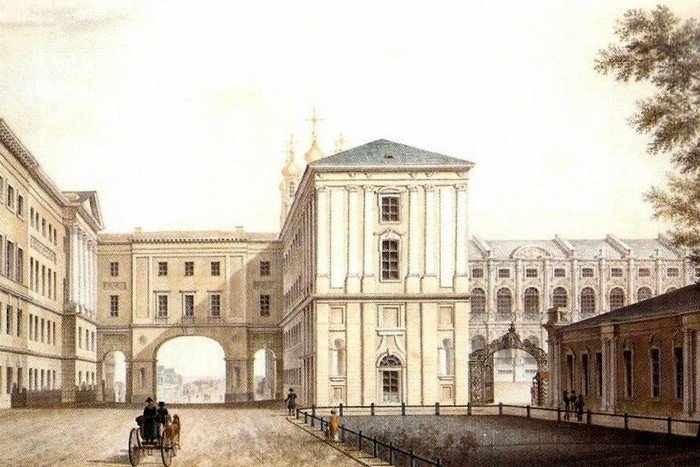 Царскосельский лицейВ лицей принимались только дети дворян от 10 до 12 лет, прошедшие вступительные экзамены. Первый список принятых в заведение учеников, в который вошли будущие декабристы Иван Пущин, Вильгельм Кюхельбекер, поэты Антон Дельвиг и Александр Пушкин, канцлер иностранных дел Российской империи Александр Горчаков и полярный исследователь и адмирал Федор Матюшкин, подписал лично государь Александр I. В этом лицее должны были учиться и его братья, Николай и Михаил, но от такой затеи потом отказались.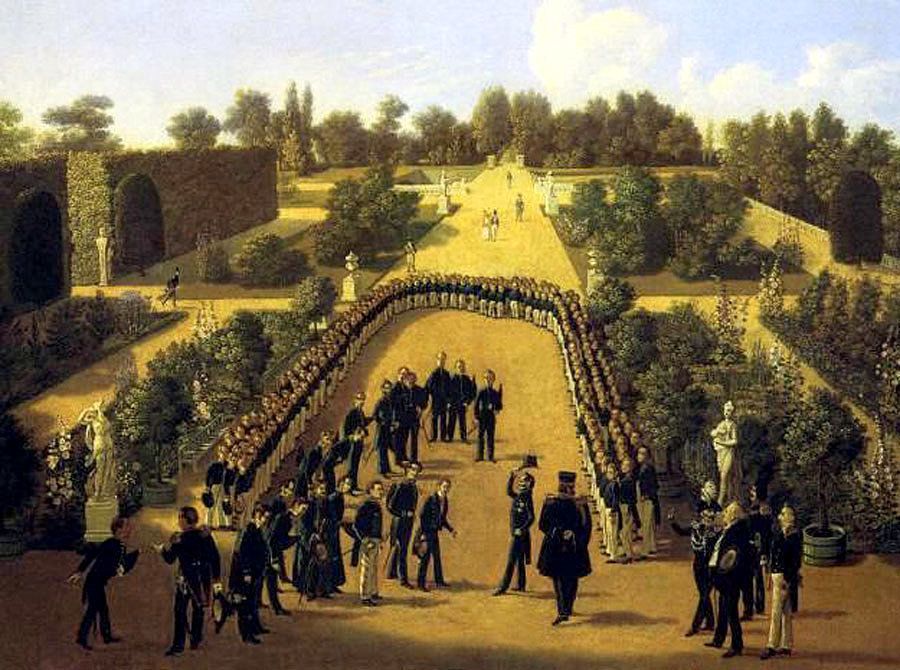 Лицеисты и преподавателиВ лицее был строгий распорядок дня: вставали в 6 часов утра, до 7 молились, умывались и повторяли уроки, затем с 7 до 9 часов - занятия, после чего - часовая прогулка и перекус. С 10 до 12 - вновь занятия, в 13 часов - обед, а с 14 до 15 - занятия изящными искусствами. После - вновь уроки, затем - время для повторения пройденного материала и ужин в 20:30. В 10 часов вечера - отбой. Лицеисты не покидали территории заведения в течение всего учебного курса. Жили ученики в строгих условиях: в отдельных комнатах с минимальным убранством и чугунными кроватями.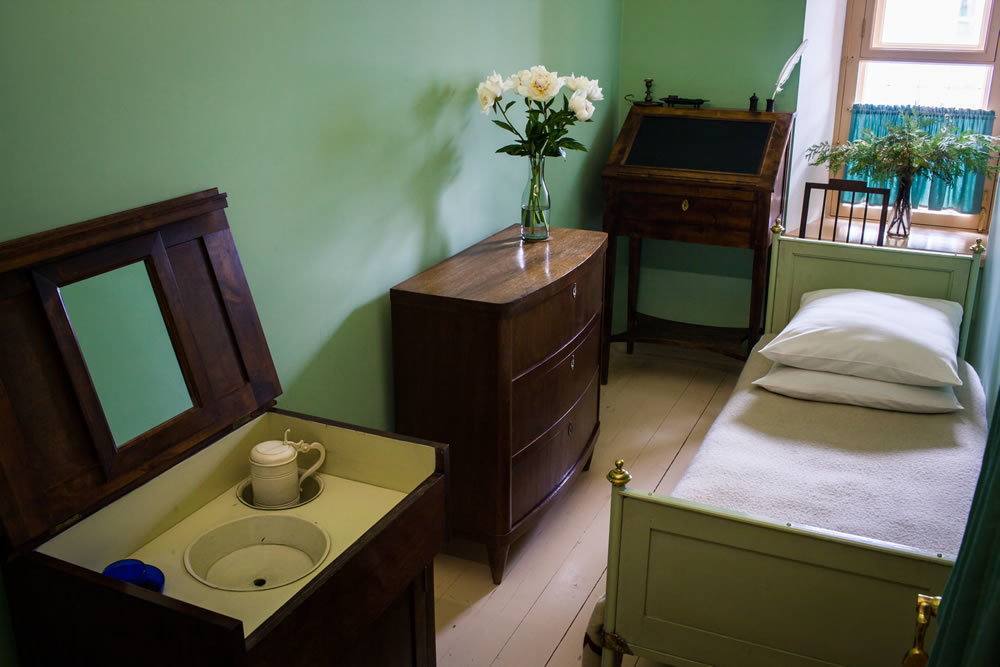 "Келья" в лицееНо при всей строгости дисциплины воспитание и образование было довольно либеральным. В свое время Пушкин, например, никак не мог усвоить математические науки, однако преподаватель не стал давить на будущего поэта. Ученики на литературных занятиях писали стихи, а затем издавали их в журнале, который сами и создавали. Преподаватели стремились, прежде всего, выявить склонности к тем или иным дисциплинам у учеников. Для тех, кто, например, собирался на военную службу, читались лекции по истории войн и фортификации. Но главным было то, что лицеисты учились проявлять свои лучшие человеческие качества. Их учили дорожить товариществом, уважать старших, никого не презирать и уважать каждого, даже крепостного, и, прежде всего, служить Отечеству.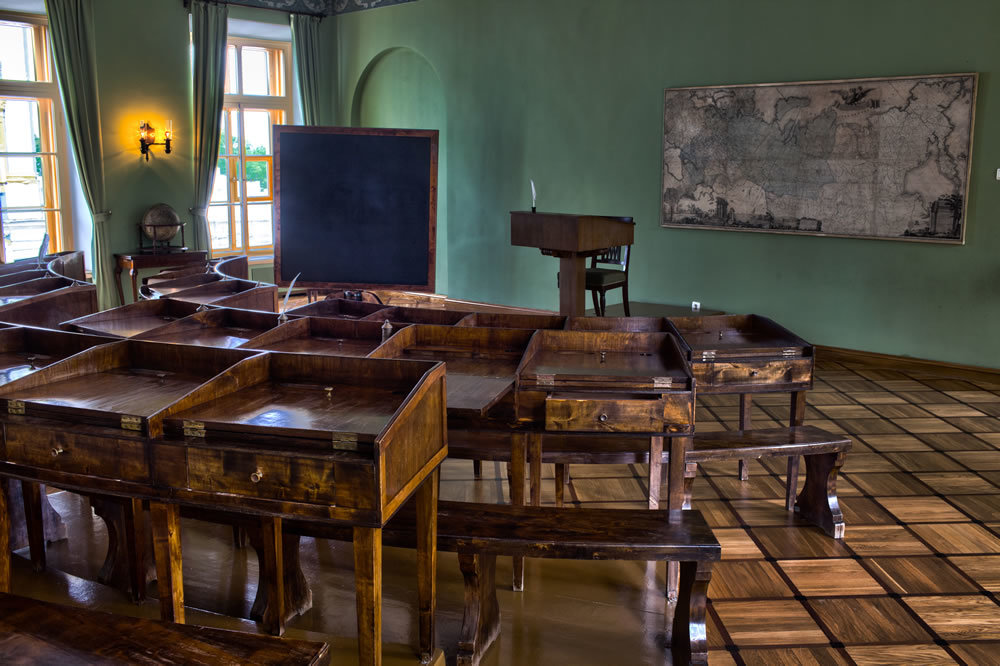 Учебный классЖили ученики очень весело. Например, в лицее сдружились Пушкин, Дельвиг и Пущин, а отношения эти сохранились и впоследствии. У многих из них были прозвища. К примеру, Александра Пушкина называли "Французом" за любовь к стихам или "Обезьяной" за внешность, Константина Данзаса - "Медведем", Ивана Пущина - "Жано". Но больше всего потешались лицеисты во главе с Пушкиным над неуклюжим, вспыльчивым, но добродушным Вильгельмом Кюхельбекером, у которого были прозвища "Кюхля" и "Глист". Александр Сергеевич написал в его адрес больше всего шутливых эпиграмм, из-за одной из которых Кюхельбекер пошел топиться в пруду, но товарищи его оттащили, а потом еще и карикатуру нарисовали: "Кюхля" топится, а его длинный нос торчит из пруда.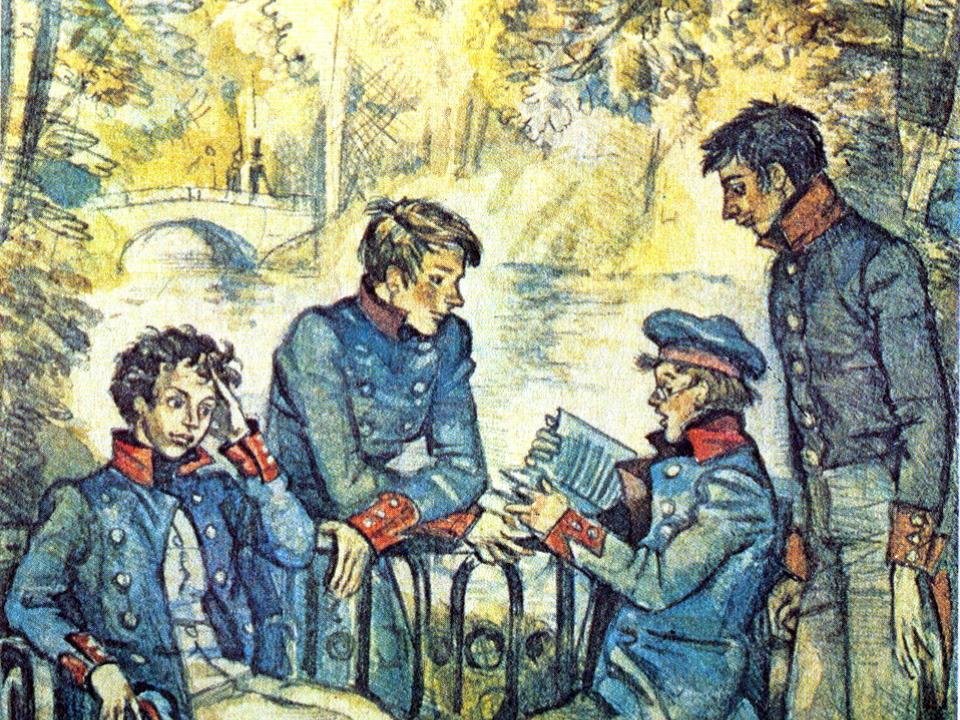 А однажды Пушкин с Вильгельмом решили сбежать из лицея на ночную прогулку, но за ними увязался гувернер по фамилии Трико. На пункте пропуска Пушкин должен был назваться, и он доложил, что проходит Александр Однако. Заставный записал фамилию и пропустил его. За ним следовал Кюхельбекер, который назвался Григорием Двако. Заставный засомневался, но записал фамилию и пропустил юношу. Но когда несчастный гувернер, увязавшийся за лицеистами, на тот же вопрос чистосердечно ответил: "Трико!", заставный закричал: "Один за другим– Одна-ко, Два-ко, Три-ко! Шалишь, брат!", и отправил его под арест на сутки, а удачливые лицеисты всю ночь гуляли по Петербургу.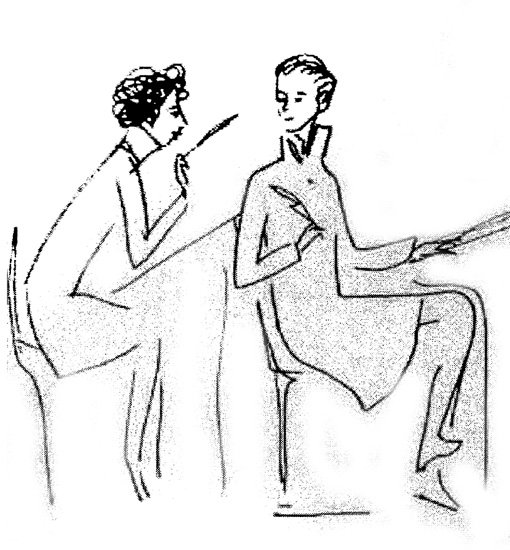 Пушкин и ДельвигПервый, "звездный", выпуск окончил свою учебу в 1817 году. Далее следовало распределение по государственным учреждениям и взрослая жизнь, но лицеисты с умилением, удовольствием и благодарностью потом вспоминали годы учебы в одном из лучших учебных заведений за всю историю России - в Царскосельском лицее.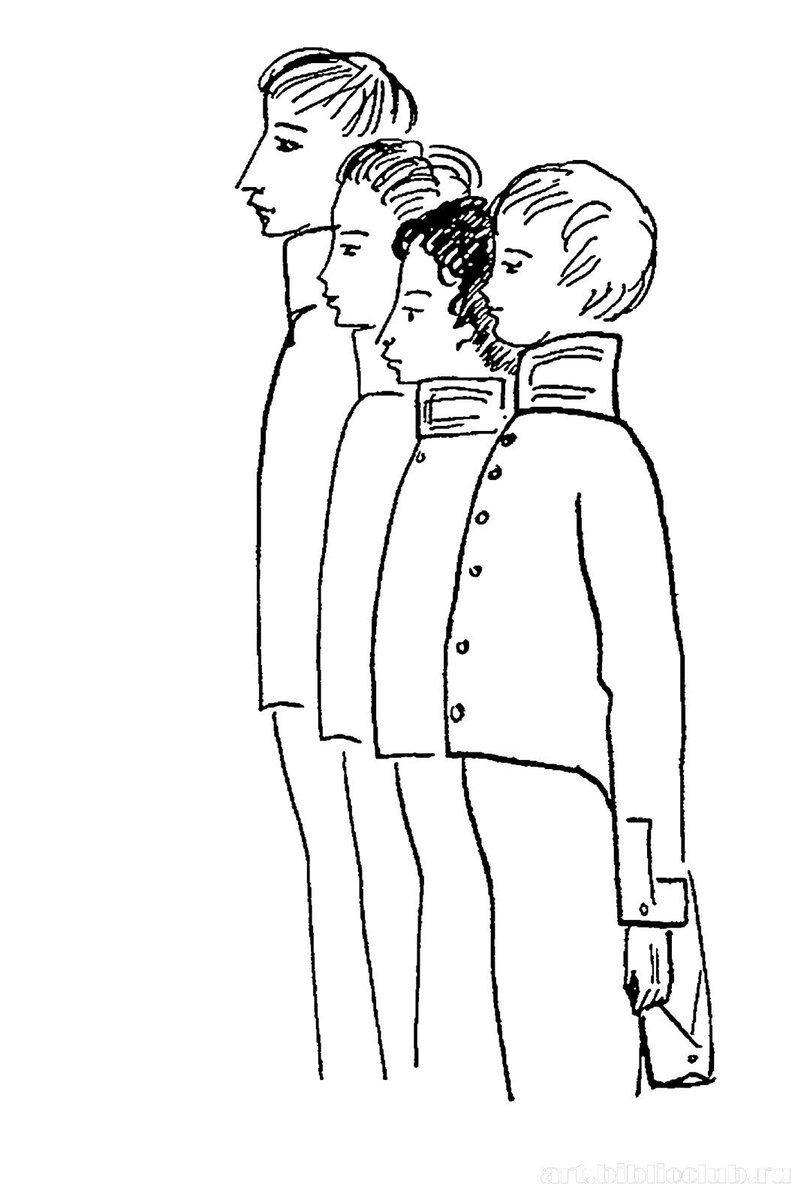 Лучшие друзья: Дельвиг, Пушкин, Пущин и Кюхельбекер